Številka: 	011-104/2019Datum:	26. 11. 2019VABILOSkladno z 88. členom Poslovnika Občinskega sveta Občine Izola (Uradne objave št. 15/2018) sklicujem4. redno sejo Komisije za kmetijstvo in ribištvo, ki bov ponedeljek, 2 12. 2019 ob 16. uriv pritličnih prostorih Občine Izola, Sončno nabrežje 8, v Izoli,z naslednjim predlogomDNEVNEGA REDA:Potrditev zapisnika 3. redne seje komisije;Predlog Proračuna občine Izola za leto 2020;Razno.Gradivo za obravnavo je naloženo in dostopno na uradni spletni strani Občine Izola, in sicer na naslovu www.izola.si./ O občini/ Seje občinskega sveta (direkten dostop do gradiva: http://izola.si/obcina-izola/organi-obcine/obcinski-svet/seje/). Prosim, da se seje točno in zagotovo udeležite. Morebitno odsotnost lahko opravičite na telefon št. 051 655 076 (Tomaž Umek) ali po e-pošti: tomaz.umek@izola.si.PredsednicaNataša Čerin l.r.Vabljeni:-	člani odbora,Župan – po elektronski pošti, direktor OU – po elektronski pošti,vodje občinskih uradov – po elektronski pošti,V vednost:svetniškim klubom – po elektronski pošti,političnim strankam – po elektronski pošti,ISNS – po elektronski pošti.Prot. n.: 011-104/2019Data:     26. 11. 2019I N V I T OIn virtù dell’articolo 88 del Regolamento di procedura del Consiglio del Comune di Isola (Bollettino Ufficiale del Comune di Isola n. 15/2018), si convoca la 4a seduta ordinaria della Commissione per l'agricoltura e la pescaper il giornolunedì 2 dicembre 2019 alle ore 16.00presso la sala riunioni al pianterreno del Comune di Isola, Riva del Sole n. 8, Isola, con la seguente proposta diO R D I N E  D E L  G I O R N O:Convalida del verbale della 3a seduta ordinaria della Commissione;Proposta del Bilancio di previsione del Comune di Isola per l'anno 2020;Varie.I materiali d'esame sono scaricabili e accessibili sulla pagina web ufficiale del Comune di Isola, e cioè all'indirizzo www.izola.si/Comune di Isola/Sedute del Consiglio comunale (accesso diretto: http://izola.si/obcina-izola/organi-obcine/obcinski-svet/seje/).Siete pregati di garantire la vostra presenza alla seduta e di rispettare l'orario. Gli eventuali impedimenti possono essere comunicati al numero di telefono 051 655 076 (Tomaž Umek), oppure per e-mail tomaz.umek@izola.si.Invitati:membri della Commissione;Sindaco – per posta elettronica;direttore dell’AC – per posta elettronica;capi degli uffici dell’amministrazione comunale.Per conoscenza a:club di consiglieri – per posta elettronica;partiti politici – per posta elettronica;CAN – per posta elettronica.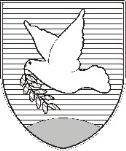 OBČINA IZOLA – COMUNE DI ISOLAOBČINSKI SVET – CONSIGLIO COMUNALEKomisija za kmetijstvo in ribištvo Commissione per l'agricoltura e la pesca  Sončno nabrežje 8 – Riva del Sole 86310 Izola – IsolaTel: 05 66 00 100, Fax: 05 66 00 110E-mail: posta.oizola@izola.siWeb: http://www.izola.si/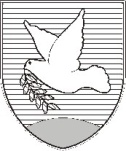 OBČINA IZOLA – COMUNE DI ISOLAOBČINSKI SVET – CONSIGLIO COMUNALEKomisija za kmetijstvo in ribištvoCommissione per l’agricoltura e la pescaSončno nabrežje 8 – Riva del Sole 86310 Izola – IsolaTel: 05 66 00 100, Fax: 05 66 00 110E-mail: posta.oizola@izola.siWeb: http://www.izola.si/La Presidente Nataša Čerin m.p.